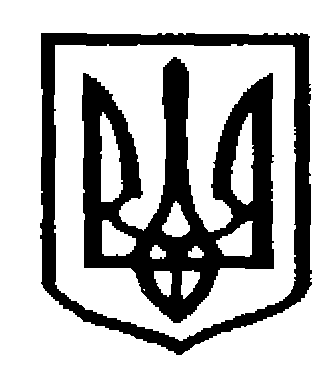 У К Р А Ї Н АЧернівецька міська радаУ П Р А В Л I Н Н Я   О С В I Т Ивул. Героїв Майдану, 176, м.Чернівці, 58029 тел./факс (0372) 53-30-87,  E-mail: osvitacv@gmail.com  Код ЄДРПОУ №02147345        Управління освіти Чернівецької міської ради надсилає актуальну інформацію щодо відеоматеріалів навчальних проектів: «Світ чекає на відкриття» та «Це – наше, і це – твоє», розроблених розважально-пізнавальним журналом «ПЛЮСПЛЮС» (лист Міністерства освіти і науки України від  09.08.2018 № 1/11- 8433).        Навчальні відеоматеріали можуть бути використані  при проведенні Першого уроку. При цьому інформуємо, що вчитель може провести його за власним сценарієм.Заступник начальника, начальник відділу загальної середньої освітиуправління освіти Чернівецької міської ради                                  О.Л.Кузьміна                                               Косован О.К., 53-41-5613.08.2018 р.  № 01-34/1706      Керівникам закладів                       загальної середньої освіти         Про навчальні проекти від анімаційного розважально-пізнавального телеканалу «ПЛЮСПЛЮС»